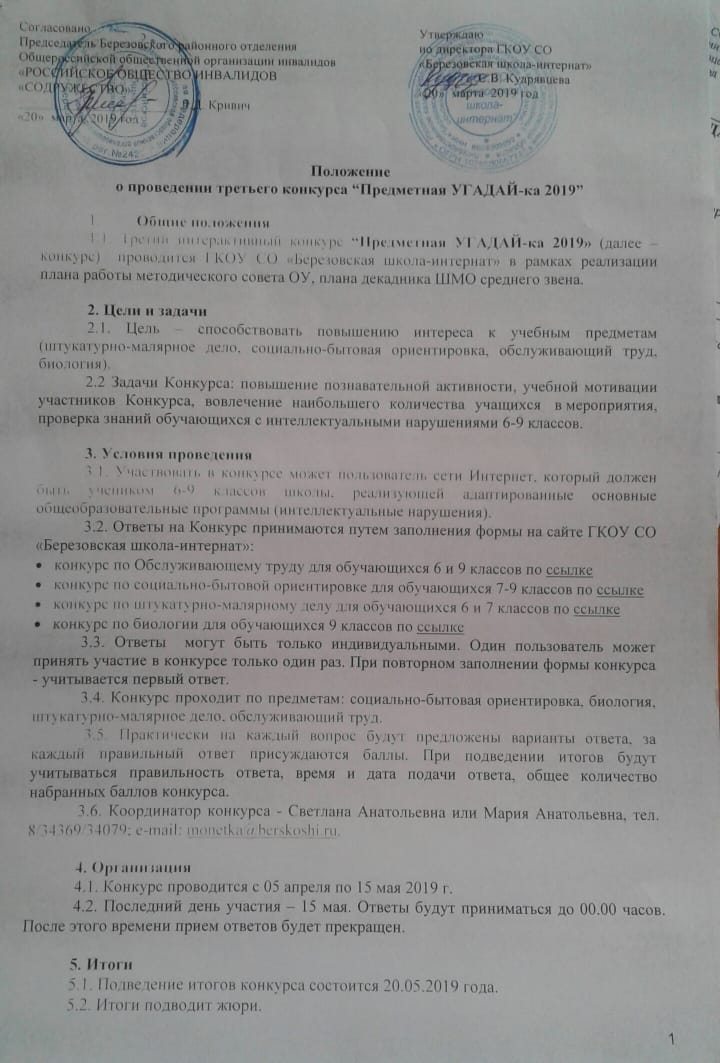 Общие положения1.1. Третий интерактивный конкурс “Предметная УГАДАЙ-ка 2019» (далее – конкурс)  проводится ГКОУ СО «Березовская школа-интернат» в рамках декадника ШМО среднего звена.2. Цели и задачи2.1. Цель – способствовать повышению интереса к предметам: штукатурно-малярное дело, социально-бытовая ориентировка, обслуживающий труд и биологии в школе. 2.2 Задачи Конкурса: повышение познавательной активности участников Конкурса, вовлечение наибольшего количества учащихся  в мероприятия,  проверка знаний обучающихся с интеллектуальными нарушениями 6-9 классов.3. Условия проведения 3.1. Участвовать в конкурсе может пользователь сети Интернет, который должен быть учеником 6-9 классов школы, реализующей адаптированные основные общеобразовательные программы (интеллектуальные нарушения).3.2. Ответы на Конкурс принимаются путем заполнения формы на сайте ГКОУ СО «Березовская школа-интернат»:конкурс по обслуживающему труду для обучающихся 6 и 9 классов по ссылкеконкурс по социально-бытовой ориентировке для обучающихся 7-9 классов по ссылкеконкурс по штукатурно-малярному делу для обучающихся 6 и 7 классов по ссылкеконкурс по биологии для обучающихся 9 классов по ссылке3.3. Ответы  могут быть только индивидуальными. Один пользователь может принять участие в конкурсе только один раз. При повторном заполнении формы конкурса - учитывается первый ответ.3.4. Конкурс проходит по предметам: социально-бытовая ориентировка, биология, штукатурно-малярное дело, обслуживающий труд. 3.5. Практически на каждый вопрос будут предложены варианты ответа, за каждый правильный ответ присуждаются баллы. При подведении итогов будут учитываться правильность ответа, время и дата подачи ответа, общее количество набранных баллов конкурса.3.6. Координатор конкурса - Светлана Анатольевна или Мария Анатольевна, тел. 8/34369/34079; e-mail: monetka@berskoshi.ru.4. Организация 4.1. Конкурс проводится с 05 апреля по 15 мая 2019 г.4.2. Последний день участия – 15 мая. Ответы будут приниматься до 00.00 часов. После этого времени прием ответов будет прекращен.5. Итоги 5.1. Подведение итогов конкурса состоится 20.05.2019 года.5.2. Итоги подводит жюри.6. Награждение победителей6.1. по конкурсу "Обслуживающий труд. 9 класс". 15 вопросов:Участник, набравший наибольшее количество баллов (28 баллов), объявляется победителем конкурса. Ему высылается диплом победителя (1 место).Участники, набравшие за ответы 26-27 баллов, диплом победителя (2 место)Участники, набравшие за ответы  24-25 баллов, диплом победителя (3 место)Участники, набравшие менее 24 баллов, высылается сертификат участника.6.2. по конкурсу "Обслуживающий труд. 6 класс". 9 вопросов:Участник, набравший наибольшее количество баллов (12 баллов), объявляется победителем конкурса. Ему высылается диплом победителя (1 место).Участники, набравшие за ответы 10-11 баллов, диплом победителя (2 место)Участники, набравшие за ответы  8-9 баллов, диплом победителя (3 место)Участники, набравшие менее 8 баллов, высылается сертификат участника.6.3 по конкурсу "Штукатурно-малярное дело. 6-7 классы". 14 вопросов:Участник, набравший наибольшее количество баллов (14 баллов), объявляется победителем конкурса. Ему высылается диплом победителя (1 место).Участники, набравшие за ответы 12-13 баллов, диплом победителя (2 место)Участники, набравшие за ответы  10-11 баллов, диплом победителя (3 место)Участники, набравшие менее 10 баллов, высылается сертификат участника.6.4  по конкурсу "Социально-бытовая ориентировка. 7-9 классы". 15 вопросов:Участник, набравший наибольшее количество баллов (48-50 баллов), объявляется победителем конкурса. Ему высылается диплом победителя (1 место).Участники, набравшие за ответы 45-47 баллов, диплом победителя (2 место)Участники, набравшие за ответы  42-44 балла, диплом победителя (3 место)Участники, набравшие менее 42 баллов, высылается сертификат участника.6.5  по конкурсу "Биология. 9 класс". 23 вопроса:Участник, набравший наибольшее количество баллов (37-38 баллов), объявляется победителем конкурса. Ему высылается диплом победителя (1 место).Участники, набравшие за ответы 35-36 баллов, диплом победителя (2 место)Участники, набравшие за ответы  33-34 балла, диплом победителя (3 место)Участники, набравшие менее 34 баллов, высылается сертификат участника.Итоги проведения конкурса будут представлены в новостной ленте (доске объявлений) на сайте ГКОУ СО «Березовская школы-интерната» (берскоши.рф) не позднее 27.05.2019 года.